Externship Lesson PlanCareer Technical Exploration (Approx. 30 minutes)	For CTE Parent University Meeting. Goal: Introduce students/parents to build-oregon.com website Standards:II-C-3. School counselors believe that all students deserve access to a comprehensive program that promotes and supports academic achievement, career planning and personal/social development for every student.III-B-6c. School counselors have the skills to create lesson plans related to the school counseling core curriculum identifying what will be delivered, to whom it will be delivered, how it will be delivered, and how student attainment of competencies will be evaluated.Materials:Library Computer LabSkilled Trades List documentConstruction Career Path flowchart Introduction:I will begin my presentation by sharing a power point with my students/parents about the opportunities in the trade industry and giving a brief description about trade schools and apprenticeships.  Example-Trades schools are a combination of schooling and on the job trainings, also known as an apprenticeship. An apprenticeship involves working for a specific company/industry within your area of study WHILE going to trade school. For example, a welder may be going to school and working for Iron Clad Welding. Working as an Apprentice is a PAID position, and depending on the company you are working for, you may get a portion of your schooling paid for in addition to your apprenticeship salary. 5 minutes power point:..\Desktop\Teacher Externship Powerpoint.pptxLesson:Today you are going to learn about the multiple trade opportunities that are available to students.  We are going to navigate through the Build Oregon website, and explore the choices of skill trades and the apprenticeships that are available.  I will hand out a skill trade list so everyone can choose a trade to explore.  We will take about 10 minutes for you to choose a skill trade from the list to research.  Everyone will log on to the http://www.build-oregon.com/careers and click on “careers,” then scroll down to “choices choices choices.” Then click on skill trades and select the skill trade you would like to research.  Under each specific trade you will see a job description, working conditions, length of apprenticeship, minimum qualifications, and wages. *Hand out skill trades document to parents*While parents/students are working on exploring the Build Oregon website, have staff volunteers walk around and assist as needed.  After 10 minutes of exploring, ask if parent have any questions about the activity.Answer questions Hand out Construction Career Path flowchartNote: it may also be helpful to have bilingual staff on hand to assist with Spanish speaking parents. In Summary:Step 1 (2 mins): Introduction of presentation and activityStep 2 (2 mins) Explain briefly what those careers are, optional: share powerpointStep 3 (3 mins) Introduce lesson, “skill trade”Step 4 (10-15 mins) Parents/students research skill trade Step 5 (5-10 mins) Questions and answersSkilled Trades ListBricklayer CarpenterCarpet Installer Cement Mason Drywall Finisher/Taper Electrician Elevator Mechanic Exterior/Interior Specialist Flagger Glazier Hazardous Material Removal Heat and Frost Insulator HVAC Iron Worker Laborer Landscaper Machinist Operating Engineer Painter Pile Driver Pipefitter Plasterer Plumber RiggerRoofer Sheet Metal Worker Stonemason Tilesetter and Terrazo Workers Truck Driver (Construction) Welder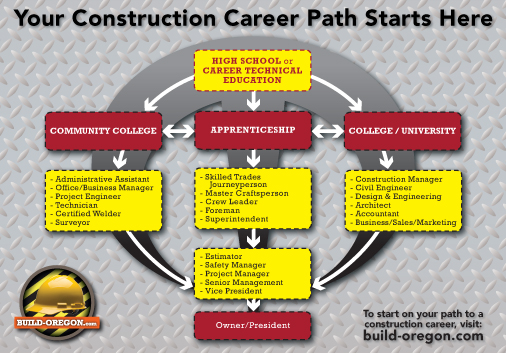 